EK-1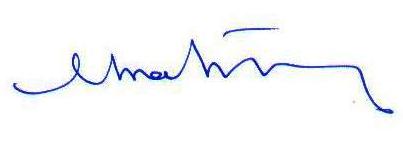 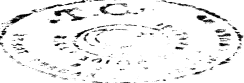 İbrahim ERGENMüdürOkulun AdıReşat Turhan OrtaokuluProjenin AdıBack to Our FutureKoordinatör KurumAlmanyaDestekleyen kurum (Ulusal Ajans veya AB Komisyonu)Ulusal AjansOrtak(lar) İtalya, İspanya, İskoçya, Almanya, Avusturya, Romanya, Yunanistan, Estonya, Polonya, Belarus(ortağın ortağı)Projenin Süresi2 YılProjenin HedefleriGeleceğimize geri dönüş projesinde özellikle de öğrenciler ve tüm okul personelinin bakış açısı göz önünde bulundurularak yaşamımız için gerekli olan fakat önemini kaybeden unsurların keşfedilmesinin sağlanması amaçlanmaktadır. Ayrıca sağlıklı ve aktif bir yaşam için gerekli unsurların tespit edilmesi, öğrencilerin beceri düzeylerinin geliştirilmesi, öğrenme öğretme ve deneyim paylaşımı süreçlerinin tasarlanması, katılımcıların birbirilerini yakından tanıyıp kültürlerini ve dillerini tanıması da amaçlanıyorHedef Grup(lar)Okulumuz öğrencileri, öğretmenleri, velileri ve okul çevresiBeklenen SonuçlarHedefe yönelik farkındalık yaratma, bilinç oluşturmaTemel FaaliyetlerToplam 4 adet workshop ve 4 adet öğretmen toplantısı